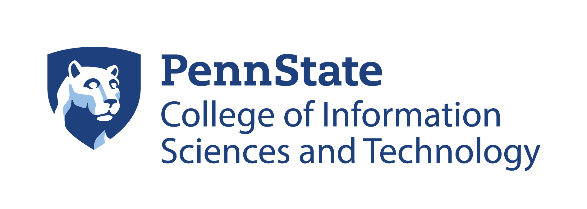 INMAC Audit Check – M.S. Effective Fall 2018-2021A total of 30 credits is required for an M.S. degree
Name:PSU ID: Adviser:*6 of the 18 credits (6 methodology credits + 12 specialty credits) must be in the major (IST)M.S. Core Course Requirements: Total: 3-6 creditsSemesterIST 5043 credits IST 505 (required for thesis option)3 credits Research Methodology:
(Graduate level courses)Total: 6 creditsSemesterEnter selected course3 creditsEnter selected course3 credits Specialty area – 12 credits
(Maximum 400-level credits: 6cr*)CreditsSemesterEnter selected course3 creditsEnter selected course3 credits Enter selected course3 creditsEnter selected course3 creditsTHESIS OPTION
Research Credits – 6 credits
(IST 600 – Thesis Research)Credit(s)SemesterIST 600IST 600PAPER OPTION
Research Topics – 6 credits
(IST 594 – Research Topics)Credit(s)SemesterIST 594IST 594Position/TitleSignaturesDateAdvisor SignatureStudent SignatureGrad Programs Director